Vzor průkazu preventistyStrana 1			Strana 3 a 4		Příloha č.5 k metodickému pokynu starosty  SH ČMS č. 3/2016 ze dne 28. 1. 2016Strana 2SDRUŽENÍ HASIČŮ                            ČECH, MORAVY a SLEZSKAOSH/KSH …………….…………................PRŮKAZ PREVENTISTY………………………………..........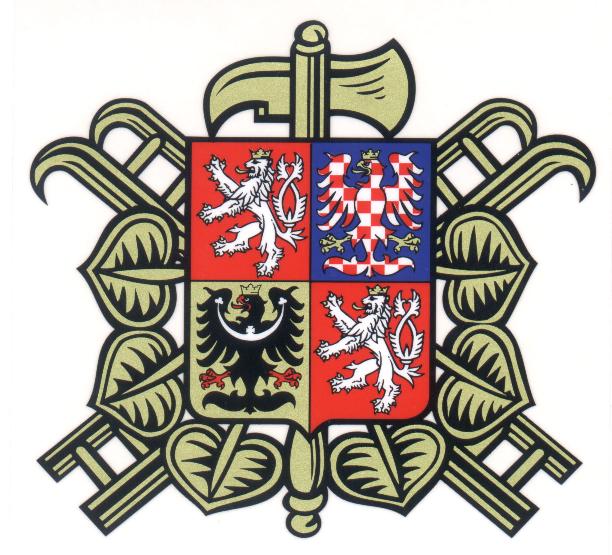 jméno a příjmení………………                  ………………..   narozen                           podpis držitele……………………… / ……..…………………                  SDH                 /       číslo člen. průkazu Záznam o účasti na odborném seminářiDržitel tohoto průkazu je nositelem odbornostiPreventista SH ČMS III.  datum: ...................                                               ………………………                                                     Podpis předsedy zkušební komisePreventista  SH ČM II.   datum:  ....................                                                    ………………………                                            Podpis předsedy zkušební komiseZáznam o účasti na odborném semináři